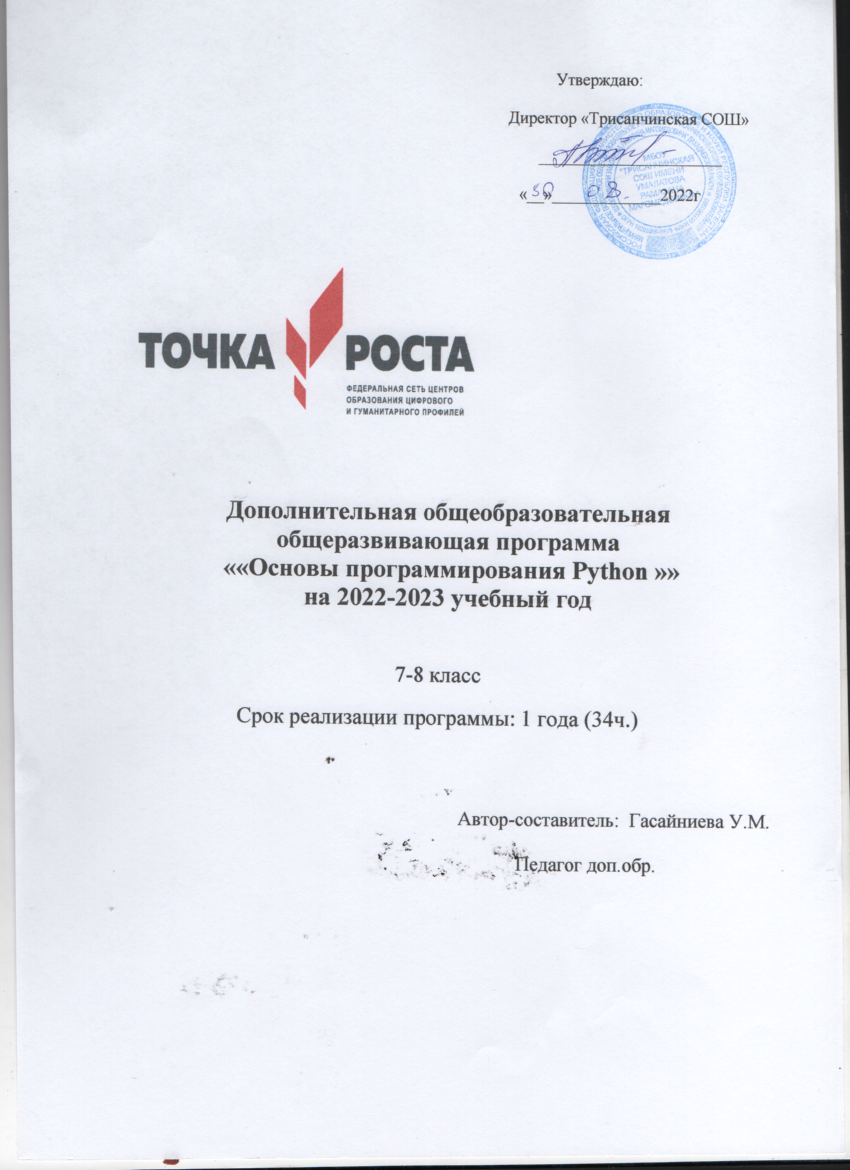 Пояснительная запискаНа базе центра «Точка роста» обеспечивается реализация образовательных про- грамм технологической направленности, разработанных в соответствии с требова- ниями законодательства в сфере образования и с учѐтом рекомендаций Федерального оператора учебного предметов «Информатика» и «Технология».Программа «Основы языка программирования Python» составлена на основе курса Д.П. Кириенко «Основы языка программирования Python», М.: Бином, 2014 г., Примерной программы внеурочной деятельности начального и основного образова- ния, Стандартов второго поколения в форме кружка в 7-8 классах.Программа «Основы программирования на языке «Python» направлена на подго- товку творческой, технически грамотной, гармонично развитой личности, обладаю- щей логическим мышлением, способной анализировать и решать задачи в команде в области информационных технологий, решать ситуационные кейсовые задания, ос- нованные на групповых проектах. Занятия по данному курсу рассчитаны на общена- учную подготовку обучающихся, развитие их мышления, логики, математических способностей, исследовательских навыков. Курс направлен на изучение основ про- граммирования на языке Python. В рамках курса обучающиеся смогут познакомиться с физическими, техническими и математическими понятиями. Приобретѐнные знания будут применимы в творческих проектах.Актуальность курса состоит в том, что он направлен на:формирование целостного мировоззрения, соответствующего современному уровню развития науки и общественной практики за счет развития представле- ний об информации как важнейшем стратегическом ресурсе развития личности, государства, общества; понимания роли информационных процессов в совре- менном мире;совершенствование общеучебных и общекультурных навыков работы с инфор- мацией в процессе систематизации и обобщения имеющихся и получения новых знаний, умений и способов деятельности в области информатики и ИКТ; разви- тию навыков самостоятельной учебной деятельности школьников (учебного проектирования, моделирования, исследовательской деятельности и т.д.);воспитание ответственного и избирательного отношения к информации с учѐтом правовых и этических аспектов ее распространения, воспитанию стремления к продолжению образования и созидательной деятельности с применением средств ИКТ.Использование оборудования «Точка роста» при реализации данной образова- тельной программы позволяет создать условия:для расширения содержания школьного образования по информатике и техноло- гии;для повышения познавательной активности обучающихся в области программи- рования;для развития личности ребѐнка в процессе обучения информатики и технологии, его способностей, формирования и удовлетворения социально значимых интере- сов и потребностей;для работы с одарѐнными школьниками, организации их развития в различных областях образовательной, творческой деятельности.Общая характеристика программыПрограмма по предмету «Основы языка программирования Python» предназна- чена для изучения всех основных разделов курса программирования на базовом уровне.В рамках предлагаемого курса изучение основ программирования на языке Python — это не столько средство подготовки к будущей профессиональной дея- тельности, а сколько формирование новых общеинтеллектуальных умений и навы- ков: разделение задачи на этапы решения, построение алгоритма и др. Исключи- тельно велика роль программирования для формирования мышления школьников, приѐмов умственных действий, умения строить модели, самостоятельного нахожде- ния и составления алгоритмов решения задач, умения чѐтко и лаконично реализовы- вать этапы решения задач. Использование этих возможностей для формирования общеинтеллектуальных и общеучебных умений школьников активизирует процесс индивидуально-личностного становления учащихся. Умение составлять алгоритмы решения и навыки программирования являются элементами информационной ком- петенции — одной из ключевых компетенций современной школы. Умение нахо- дить решение, составлять алгоритм решения и реализовать его с помощью языков программирования — необходимое условие подготовки современных школьников.Цель изучения курса:формирование интереса обучающихся к изучению профессий, связанных с основами программирования через освоение языка Python.Задачи:обучающие:освоение основных алгоритмических конструкций;обучение основам алгоритмизации и программирования;освоение первоначальных навыков программирования на языке программиро- вания высокого уровня Python;приобщение к проектно-творческой деятельности;воспитывающие:воспитание интереса к информационной и коммуникационной сфере человече- ской деятельности,воспитание потребности соблюдать этические и правовые нормы работы с ин- формацией;воспитание бережного отношения к техническим устройствам;развивающая:развитие творческого воображения, алгоритмического мышления учащихся;развитие навыков планирования проекта, умения работать в группе;развитие навыков ориентации в информационных потоках окружающего мира и применения точной и понятной инструкции для решения учебных задач и в повседневной жизни.Планируемый результат реализации программыОсновным результатом обучения является формирование вектора развития обучающихся с упором на формирование у них алгоритмического мышления.Личностные результаты:сформированность мировоззрения, соответствующего современному уровню развития науки и техники;осознанный выбор будущей профессии и возможностей реализации собственных жизненных планов;сформированность представлений о мире профессий, связанных с программиро- ванием, и требованиях, предъявляемых различными востребованными профес- сиями, такими как программист, системный администратор;навыки сотрудничества в образовательной, учебно-исследовательской, проект- ной и других видах деятельности;навыки взаимо- и самооценки, навыки рефлексии.Метапредметные результаты:владение навыками познавательной, учебно-исследовательской и проектной деятельности, навыками разрешения проблем;способность и готовность к самостоятельному поиску методов решения прак- тических задач, применению различных методов познания.Предметные результаты:навыки алгоритмического мышления и понимание необходимости формального описания алгоритмов;владение стандартными приѐмами написания программы для решения стан- дартной задачи с использованием основных конструкций программирования и отладки таких программ на языке Python;знание особенностей структуры программы, представленной на языке Python,представление о модулях, входящих в состав среды Python,возможности и ограничения использования готовых модулей,представление о величине, ее характеристиках,знание что такое операция, операнд и их характеристики,знание принципиальные отличия величин, структурированных и не структури- рованных,представление о таких структурах данных, как число, текст, кортеж, список, словарь,представление о составе арифметического выражения;знание математических функций, входящих в Python, представление о логиче- ских выражениях и входящих в них операндах, операциях и функциях,умение записывать примеры арифметических и логических выражений всех ат- рибутов, которые могут в них входить,знание основных операторов языка Python, их синтаксис,представление о процессе исполнения каждого из операторов,умение разрабатывать программы обработки числовой и символьной информа- ции,умение разрабатывать программы (линейные, разветвляющиеся и с циклами),представление о значении полноценных процедур и функций для структурно- ориентированного языка высокого уровня,правила описания функций в Python и построение вызова,принципиальные отличия между формальными, локальными и глобальными переменными.Сроки реализации программыПрограмма рассчитана на 34 учебных занятий. Продолжительность занятия– 1 академический час.Форма и режим занятийОсновными видами учебной деятельности учащихся является компьютерный практикум и компьютерный эксперимент по предложенным учебным материалам.Основная форма обучения: практические работы на компьютере. Режим занятий – 1 час в неделю.Формы подведения итогов реализации программыПредметом диагностики и контроля в курсе «Основы программирования на язы- ке Python» являются образовательные продукты учащихся (созданные блок-схемы, программы), а также личностные качества (освоенные способы деятельности, знания, умения), которые относятся к целям и задачам курса.Качество образовательной продукции оценивается по следующим параметрам:алгоритм должен быть оптимальным по скорости выполнения и максимально простым в реализации на языке программирования;программа должна выполнять поставленные задачи;по степени «читаемости кода» (должны быть соблюдены отступы, обязательное наличие комментариев к коду программы и т. д.).Проверка достигаемых учащимися результатов производится в следующих фор-мах:текущий рефлексивный самоанализ, контроль и самооценка учащимися выпол- няемых заданий;текущая диагностика и оценка учителем деятельности школьников;итоговая оценка деятельности и образовательной продукции ученика в соответ- ствии с его индивидуальной образовательной программой освоения курса.Итоговый контроль проводится в конце всего курса в форме тестирования.Содержание программыТема 1. Знакомство с языком Python (2 ч.)Общие сведения о языке Python. Установка Python на компьютер. Режимы работы Python. Что такое программа. Первая программа. Структура программ на языке Python. Комментарии.Практическая работа 1.1. Установка программы Python.Практическая работа 1.2. Режимы работы с PythonУчащиеся должны знать / понимать:понятие программы; структура программы на Python; режимы работы с Python.Учащиеся должны уметь:выполнить установку программы; выполнить простейшую программу в интерактив- ной среде;написать комментарии в программе.Тема 2. Переменные и выражения (10 ч.)Типы данных. Преобразование типов. Переменные. Оператор присваивания. Имена переменных и ключевые слова. Выражения. Операции. Порядок выполненияопераций. Математические функции. Композиция. Ввод и вывод. Ввод данных с клавиатуры. Вывод данных на экран. Пример скрипта, использующего ввод и вывод данных. Задачи на элементарные действия с числами. Решение задач на элементар- ные действия с числами.Практическая работа 2.1. ПеременныеПрактическая работа 2.2. ВыраженияПрактическая работа 2.3. Задачи на элементарные действия с числами Самостоятельная работа 1 «Решение задач на действия с числами».Учащиеся должны знать / понимать:общую структуру программы; типы данных; целые, вещественные типы данных и операции над ними; оператор присваивания; операторы ввода-вывода.Учащиеся должны уметь:пользоваться интерфейсом среды программирования Python; использовать команды редактора; организовывать ввод и вывод данных; записывать арифметические выра- жения.Тема 3. Условные операторы (10 ч.)Логический тип данных. Логические выражения и операторы. Сложные условные выражения (логические операции and, or, not). Условный оператор. Примеры реше- ния задач с условным оператором. Множественное ветвление. Реализация ветвления в языке Python.Практическая работа 3.1. Логические выраженияПрактическая работа 3.2. "Условный оператор"Практическая работа 3.3. Множественное ветвлениеСамостоятельная работа 2. Решение задач по теме "Условные операторы".Учащиеся должны знать / понимать:назначение условного оператора; способ записи условного оператора;логический тип данных; логические операторы or, and, not;Учащиеся должны уметь:использовать условный оператор; создавать сложные условия с помощью логических операторов.Тема 4. Циклы (15 ч.)Понятие цикла. Тело цикла. Условия выполнения тела цикла. Оператор цикла с усло- вием. Оператор цикла while. Бесконечные циклы. Альтернативная ветка цикла while. Обновление переменной. Краткая форма записи обновления. Примеры использования циклов.Оператор цикла с параметром for. Операторы управления циклом. Пример задачи с использованием цикла for. Вложенные циклы. Циклы в циклах. Случайные числа. Функция randrange. Функция random. Примеры решения задач с циклом.Практическая работа 4.1. "Числа Фибоначчи"Практическая работа 4.2. Решение задачи с циклом for.Практическая работа 4.3. Реализация циклических алгоритмовПрактическая работа 4.4. Случайные числаПрактическая работа 4.5. Решение задач с циклом. Самостоятельная работа 3 по теме "Циклы"Учащиеся должны знать / понимать:циклы с условием и их виды; правила записи циклов условием; назначение и особен- ности использования цикла с параметром; формат записи цикла с параметром; при- меры использования циклов различных типов.Учащиеся должны уметь:определять вид цикла, наиболее удобный для решения поставленной задачи;использовать цикл с условием; определять целесообразность применения и использо- вать цикл с параметром для решения поставленной задачи;Тема 5. Функции (13 ч.)Создание функций. Параметры и аргументы. Локальные и глобальные переменные. Поток выполнения. Функции, возвращающие результат. Анонимные функции, инст- рукция lambda. Примеры решения задач c использованием функций. Рекурсивныефункции. Вычисление факториала. Числа Фибоначчи.Практическая работа 5.1. Создание функцийПрактическая работа 5.2. Решение задач с использованием функцийПрактическая работа 5.3. Рекурсивные функцииУчащиеся должны знать / понимать:понятие функции; способы описания функции; принципы структурного программи- рования; понятие локальных переменных подпрограмм; понятие формальных и фак- тических параметров подпрограмм; способ передачи параметров.Учащиеся должны уметь:создавать и использовать функции; использовать механизм параметров для передачи значений.Тема 6. Строки (14 ч.)Составной тип данных - строка. Доступ по индексу. Длина строки и отрицательные индексы. Преобразование типов. Применение цикла для обхода строки.Срезы строк. Сравнение строк. Оператор in. Модуль string. Операторы для всех типов последовательностей (строки, списки, кортежи). Примеры решения задач со строка- ми.Практическая работа 6.1. СтрокиПрактическая работа 6.2. Решение задач со строками.Учащиеся должны знать / понимать:назначение строкового типа данных; операторы для работы со строками; процедуры и функции для работы со строками; операции со строками.Учащиеся должны уметь:описывать строки; соединять строки; находить длину строки; вырезать часть строки; находить подстроку в строке; находить количество слов в строке.Тема 7. Итоговое тестирование по курсу (3 ч.)Учебно-тематический планКалендарно-тематический планМатериально-техническое обеспечение образовательного процессаСписок литературыДомашняя страница Python www.python.org . Справочные материалы, официальная документация.Сайт проекта Интуит: Национальный открытый университет, курс «Введение в программирование на Python», http://www.intuit.ru/studies/courses/12179/1172/info .Сайт проекта Интуит: Национальный открытый университет. Курс «Язык про- граммирования Python» http://www.intuit.ru/studies/courses/49/49/info .Python. Подробный справочник Дэвида М. Бизли — книга со справочной информа- цией о языке Python и модулях стандартной библиотеки.Требования к комплектации компьютерного класса12–15 компьютеров (рабочих мест) для обучающихся и один компьютер (рабо- чего места) для педагога.компьютеры объединены в локальную сеть с возможностью выхода в Интер- нет.Минимальные требования к техническим характеристикам каждого компью- тера следующие:процессор – с тактовой частотой 2 ГГц;оперативная память – не менее 1 Гб;жидкокристаллический монитор с диагональю не менее 15 дюймов;жѐсткий диск – не менее 250 Гб;клавиатура;мышь;аудио-карта и акустическая система (наушники или колонки).Мультимедийный проектор на рабочем месте учителя;Требования к программному обеспечению компьютеров:операционная система Windows или Linuxтекстовый	редактор	(Блокнот)	и	текстовый	процессор	(MS	Word	или OpenOffice Writer);табличный процессор (MS Excel или OpenOffice Calc);среда программирования Python 3+.Лист корректировки№п/пНазвание раздела, темыКоличество часовКоличество часовКоличество часов№п/пНазвание раздела, темыВсегоТеорияПрактика1.Знакомство с языком Python2112Переменные и выражения10283Условные операторы10284Циклы154115Функции133106Строки143117Итоговое тестирование по курсу33671552№ п/п№ п/пДатаДатаКол-во часовТема урока№ п/п№ п/ппланфактКол-во часовТема урокаТема 1. Знакомство с языком Python (2 ч.)Тема 1. Знакомство с языком Python (2 ч.)Тема 1. Знакомство с языком Python (2 ч.)Тема 1. Знакомство с языком Python (2 ч.)Тема 1. Знакомство с языком Python (2 ч.)Тема 1. Знакомство с языком Python (2 ч.)1.1Общие сведения о языке Python.Практическая работа 1.1. Установка программы Python.2.1Что такое программа.	Структура программ на языке Python.Практическая работа 1.2. Режимы работы с PythonТема 2. Переменные и выражения(10)Тема 2. Переменные и выражения(10)Тема 2. Переменные и выражения(10)Тема 2. Переменные и выражения(10)Тема 2. Переменные и выражения(10)Тема 2. Переменные и выражения(10)3.1Переменные. Практическая работа 2.1. Переменные4.1Переменные. Практическая работа 2.1. Переменные5.1Выражения. Ввод и вывод6.1Практическая работа 2.2. Выражения7.1Практическая работа 2.2. Выражения8.1Практическая работа 2.2. Выражения9.1Задачи на элементарные действия с числами действия с числами10.1Практическая работа 2.3. Задачи на элементарные дейст- вия с числами.111Практическая работа 2.3. Задачи на элементарные дейст- вия с числами.12.1Самостоятельная работа 1 «Решение задач на действияс числами».Тема 3. Условные операторы(10)Тема 3. Условные операторы(10)Тема 3. Условные операторы(10)Тема 3. Условные операторы(10)Тема 3. Условные операторы(10)Тема 3. Условные операторы(10)13.1Логические выражения и операторы14.1Практическая работа 3.1. Логические выражения15.1Практическая работа 3.1. Логические выражения16.1Условный оператор. Множественное ветвление.17.1Условный оператор. Множественное ветвление.18.1Практическая работа 3.2. "Условный оператор"19.1Практическая работа 3.2. "Условный оператор"20.1Практическая работа 3.3. Множественное ветвление21.Практическая работа 3.3. Множественное ветвление22.1Самостоятельная работа 2. Решение задач по теме "Ус-ловные операторы".Тема 4. Циклы(15)Тема 4. Циклы(15)Тема 4. Циклы(15)Тема 4. Циклы(15)Тема 4. Циклы(15)Тема 4. Циклы(15)23.1Оператор цикла с условием.24.1Оператор цикла с условием.25.1Практическая работа 4.1. "Числа Фибоначчи"27.1Практическая работа 4.1. "Числа Фибоначчи"281Практическая работа 4.1. "Числа Фибоначчи"29.1Оператор цикла for.301Практическая работа 4.2. Решение задачи с циклом for.311Практическая работа 4.2. Решение задачи с циклом for.32.1Практическая работа 4.2. Решение задачи с циклом for.33.1Вложенные циклы. Случайные числа.341Практическая работа 4.3. Реализация циклических алго-ритмов.35.1Практическая работа 4.3. Реализация циклических алго-ритмов.36.1Практическая работа 4.4. Случайные числа.37.1Практическая работа 4.5. Решение задач с циклом38.1Самостоятельная работа 3 по теме "Циклы".Тема 5. Функции(13)Тема 5. Функции(13)Тема 5. Функции(13)Тема 5. Функции(13)Тема 5. Функции(13)Тема 5. Функции(13)39.1Создание функций. Локальные переменные40.1Практическая работа 5.1. Создание функций41.1Практическая работа 5.1. Создание функций42.1Практическая работа 5.1. Создание функций43.1Практическая работа 5.2. Решение задач с использовани-ем функций44.1Практическая работа 5.2. Решение задач с использовани-ем функций45.1Практическая работа 5.2. Решение задач с использовани-ем функций46.1Рекурсивные функции47.1Практическая работа 5.3. Рекурсивные функции48.1Практическая работа 5.3. Рекурсивные функции49.1Практическая работа 5.3. Рекурсивные функции50.1Практическая работа 5.3. Рекурсивные функции51.1Практическая работа 5.3. Рекурсивные функцииТема 6. Строки(14)Тема 6. Строки(14)Тема 6. Строки(14)Тема 6. Строки(14)Тема 6. Строки(14)Тема 6. Строки(14)52.1Строки53.1Строки54.1Практическая работа 6.1. Строки55..1Практическая работа 6.1. Строки56.1Практическая работа 6.1. Строки57.1Практическая работа 6.1. Строки58.1Практическая работа 6.1. Строки59.1Срезы строк60.1Практическая работа 6.2. Решение задач со строками61.1Практическая работа 6.2. Решение задач со строками.62.1Практическая работа 6.2. Решение задач со строками63.1Практическая работа 6.2. Решение задач со строками641Практическая работа 6.2. Решение задач со строкамиТема 7. Итоговое тестирование по курсу(3)Тема 7. Итоговое тестирование по курсу(3)Тема 7. Итоговое тестирование по курсу(3)Тема 7. Итоговое тестирование по курсу(3)Тема 7. Итоговое тестирование по курсу(3)Тема 7. Итоговое тестирование по курсу(3)65-673Итоговый тест по курсу «Основы языка про- граммирования Python»№урокаДатаДатаТема урокаПричина и способ корректировки№урокапланфактТема урокаПричина и способ корректировки